Правила оформления. Требования к курсовой работе.Цель курсовой работы – закрепление и углубление знаний, полученных во время чтения курса «Маркетинг», и приобретение навыков решения экономических и управленческих задач для адаптации предприятий к изменяющимся рыночным условиям.Содержание курсовой работы формируется из взаимосвязанных заданий, позволяющих сделать расчеты по узловым вопросам курса.Курсовая работа включает следующие разделы:1. Введение2. Выбор целевого сегмента на рынке строительных услуг3. Изучение этапов жизненного цикла товара4. Анализ издержек производства5. Определение конкурентоспособности предприятия6. Ценообразование (методы расчета)7. Определение цены с использованием мультиатрибутивной модели товара8. SWOT – анализ9. Разработка анкет.Во всех вариантах предусматривается оказание строительных услуг, выполняемых строительной организацией, и реализация сопутствующих строительных материалов. Перечень услуг по вариантам приведен в таблице 1. Перечень строительных материалов приведен в таблице 1.Таблица 1* - максимальные объем производства, который может выполнить предприятия, исходя из своих производственных мощностейКурсовая работа оформляется в виде пояснительной записки, содержащей:-         расчеты в соответствии с методическими указаниями к выполнению курсовой работы;-         таблицы, формулы, графики с соответствующими пояснениями.Образец титульного листа: 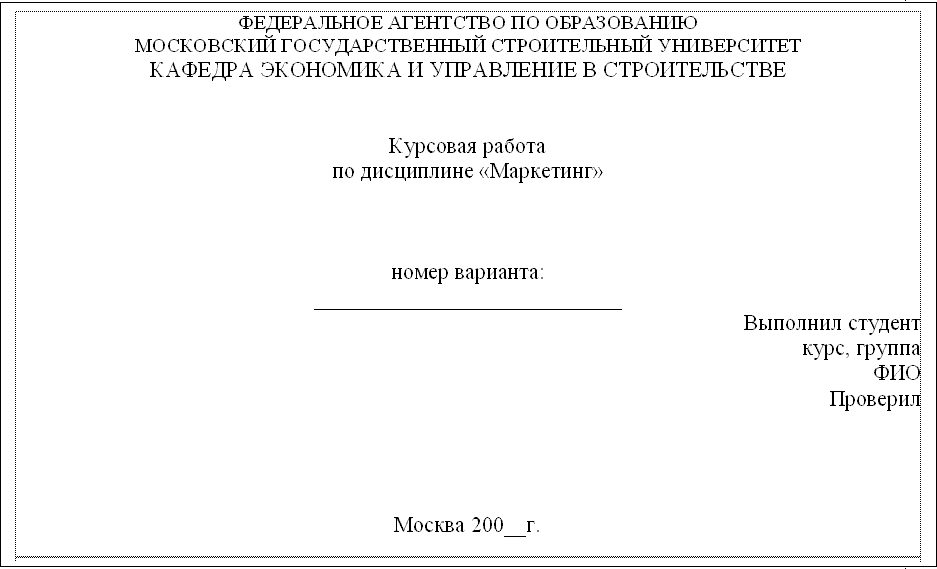 1. ВведениеУказать сущность, особенности и функции маркетинга применительно к строительной отрасли.2. Выбор целевого сегмента на рынке строительных услуг (только для услуги А)В этом разделе студент должен выделить целевые группы потенциальных потребителей /сегменты/, на которые будут ориентированы те или иные виды строительных услуг.Перечень строительных услуг, выполняемых строительной организацией, определяется в соответствии с вариантом студента (таб.1)Первоначально весь рынок строительных услуг разделяется на две части: потребительский рынок, рынок предприятий. В свою очередь в каждом из этих частичных рынков должна проводиться сегментация потребителей по определенным признакам. Предлагаемые признаки сегментации приведены в таблицах 2 и 3.Выделение целевых групп на рынке строительных услуг осуществляется с учетом оценок данных различными группами потребителей в отношении конкретных видов услуг и их качества.Оценка услуги со стороны потенциальных потребителей рассчитывается по формуле: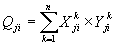 где: Оji - оценка  i-ым потребителем  j-го вида строительных услуг, балл.Хк ji - важность характеристики  к  (к = 1....n) услуги j с точки зрения потребителей i.Yкji - оценка характеристики  к  услуги  j с точки зрения потребителей  i.Характеристики строительных услуг перечислены в таблице 4.Показатели Хк ji  и Yкji  рассчитываются как средние величины по результатам опроса потенциальных потребителей. В данной работе эти показатели оцениваются по трехбалльной шкале:Расчетные показатели  Хкji  и Yкji сведены в таблицах 5-8.Для выбора целевого сегмента оценку услуги необходимо сравнить с идеальной оценкой: 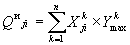 где: Yкmax - максимальная оценка характеристики j-го вида строительной услуги.Та группа потребителей, в отношении которой выполняется условие, считается целевой группой (сегментом рынка):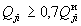 Аналогичный порядок сегментации проводится и для рынка предприятий.Таблица 2Таблица 3Таблица 4Таблица 5Примечание к таб. 5: Оценки важности характеристик для отделочных работ улучшенного качества определяются также как и для отделочных работ еврокачества.Таблица 6.Таблица 7Примечание: для отделочных работ пользоваться этой же таблицей.Таблица 8Окончательный результат сегментации должен выражаться в виде таблицы 9.Таблица 9В графе 1 перечисляются все виды услуг, выполняемые строительной организацией в соответствии с вариантом. В последующих графах указываются признаки сегмента, которому соответствует данный вид услуги. Количество граф зависит от количества сегментов. Пример целевого сегмента: предприниматель с доходом выше среднего в возрасте до 60 лет.3. Изучение этапов жизненного цикла товараВ данном разделе надо выполнить следующие задания:А) дать определение ЖЦТ, его особенности в строительстве.Б) построить график ЖЦТ по фазам.В) заполнить таблицу 10, характеризующую этапы ЖЦТ на основе учебного пособия.Таблица 10. Анализ издержек производства(расчеты по услуге А и Б)Данные по издержкам по каждой услуге приводятся в таблице 11. Для того, чтобы посчитать затраты на производство в таблице 1 указываются объемы строительных услуг по вариантам при максимальной мощности строительной организации.Таблица 11Результаты анализа издержек производства приводятся в виде таблицы № 12. При заполнении таблицы руководствовать правилом, что строительная организация может предложить свои услуги любым объемом до максимального (табл. 1). Таблица 12.Затраты в таблице  12 рассчитываются для каждого объема работ в соответствии с таблицей 11 в пределах максимальной мощности для данного варианта. По таблице студент должен определить характер изменения издержек на единицу продукции при изменение объема работ. Выявить те статьи затрат, за счет которых произошли изменения себестоимости (после таблицы – выводы). Издержки на единицу продукции рассчитываются по формуле: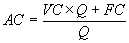 где:AC - затраты на единицу продукции, руб.VC - переменные издержки на единицу продукции, руб.FC - постоянные издержки Q  - заданный объем работ в пределах максимального объема по варианту.5. Определение конкурентоспособности предприятия (расчеты по услуге А и Б)В данном разделе необходимо рассчитать по предлагаемой методике конкурентоспособность предприятия по своему варианту.Для расчета пользоваться таблицами 1, 13, 14, 15, 16. На основе полученного расчета сделать вывод о положении фирмы на рынке, дать характеристику полученным коэффициентам и выработать соответствующую тактику поведения.Конкурентоспособность группируется по отдельным элементам комплекса маркетинга:1.     Продукт2.     Цена3.     Продвижение продукта (маркетинговые коммуникации)4.     Обще финансовые показатели.1.     По продукту:-         коэффициент рыночной доли (определяется по таб.1)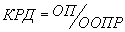 где: ОП – объем продаж продукта фирмой (доля рынка)ООПР – общий объем продаж продукта на рынке (емкость рынка)-         коэффициент предпродажной подготовки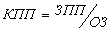 где:ЗПП – сумма затрат на предпродажную подготовку (таб. 13, 14)ОЗ – общие издержки производства (таб. 12)Этот показатель характеризует усилия фирмы к росту конкурентоспособности за счет улучшения предпродажной подготовки. В случае если продукт не требовал предпродажной подготовки, то КПП=1.-         коэффициент изменения объема продаж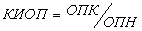 Где:ОПК - объем продаж на конец отчетного периода (таб 12)ОПН - объем продаж на начало отчетного периода (таб 13,14)Показывает рост или снижение конкурентоспособности фирмы за счет роста объема продаж.2.     По цене-         коэффициент уровня цен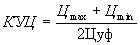 Где: Ц – максимальная цена на рынке (таб. 16)Ц – минимальная цена на рынке(таб. 16)Цуф – цена товара, установленная фирмой (определяется по первому методу ценообразования раздел 6)Показывает рост или снижение конкурентоспособности за счет динамики цен.3.     По продвижению продукта-         коэффициент рекламной деятельности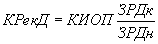 где: ЗРДк – затраты на рекламную деятельность на конец отчетного периода (таб. 13, 14)ЗРДн – затраты на рекламную деятельность на начало отчетного периода (таб. 13, 14)-         коэффициент использования связей с общественностью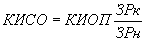 где: ЗРк – затраты на связи с общественностью на конец отчетного периода (таб. 13, 14)ЗРн – затраты на связи с общественностью на начало отчетного периода (таб. 13, 14)Итоговый показатель конкурентоспособности – коэффициент маркетингового тестирования конкурентоспособности (КМТК)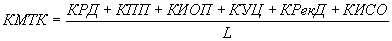 где  L – общее число показателей, используемых для определения конкурентоспособности.Примечание. Так как коэффициенты имеют разные величины для разных товаров (услуг), выпускаемых фирмой, то нужно определить сумму коэффициентов (КМТК) для всех продуктов: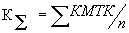 где n – количество продуктов (услуг) фирмы.4.     Общефинансовые показатели рассчитываются на основе анализа баланса фирмы за отчетный период (таб. 15)-         коэффициент текущей ликвидности – определяется как отношение фактической стоимости находящихся в наличии у фирмы оборотных средств в виде производственных запасов, готовой продукции, денежных средств, дебиторских задолженностей и прочих оборотных активов (итог 2-го раздела баланса) к наиболее срочным обязательствам фирмы в виде краткосрочных кредитов, краткосрочных займов и т.д. (итог 5-го раздела баланса за вычетом строк 640, 650)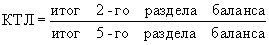 -         коэффициент обеспеченности собственными средствами определяется как отношение разности между объемами источников собственных средств (итог 3-го раздела баланса) и фактической стоимостью основных средств и прочих внеоборотных активов (итог 1-го раздела баланса) к фактической стоимости находящихся в наличии у фирмы (итог 2-го раздела баланса)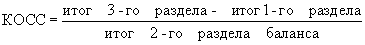 Нормативное значение не менее 0.1Полная формула конкурентоспособности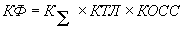 Деление конкурентов на группы по значению КФ приведено на рис. 1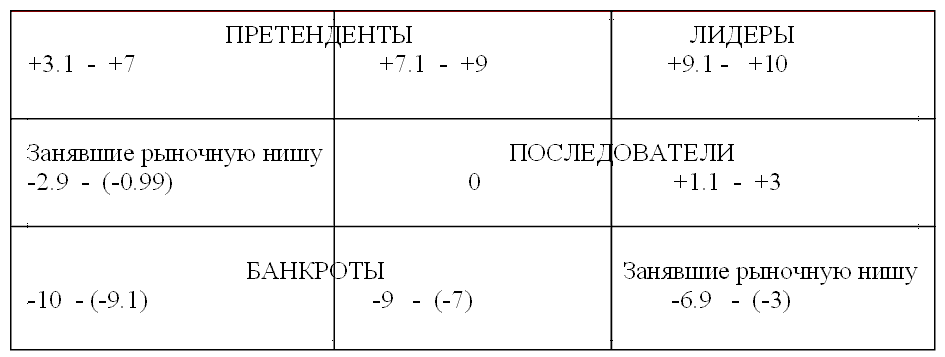 Рис. 1 Матрица групп фирм, конкурирующих на рынке. Таблица 13 (услуга А)Таблица 14 (услуга Б)Таблица 15 (данные в тыс. руб.)Таблица 166. Ценообразование (методы расчета)В этом разделе студенту необходимо апробировать в деятельности предприятия три метода установления окончательной цены и сделать обоснование о том, какой метод наиболее применим для строительной организации.Рассмотрим три метода ценообразования:- «Цена, ориентированная на издержки» (расчеты по услуге А и Б);- «Цена, ориентированная на спрос и Б);- «Цена, ориентированная конкурентов» » (расчеты по услуге А).Первый     метод     заключается в начислении наценки на себестоимость товара. Норму прибыли установим в следующем порядке: услуга А - 15%; услуга Б - 12%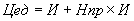 где: И – издержки на единицу продукции.Для своего объема построить график безубыточности продаж (рис. 2) и рассчитать минимальный возможный объем продаж, обеспечивающий безубыточность, называемый порогом рентабельности Qбу  (формула 17).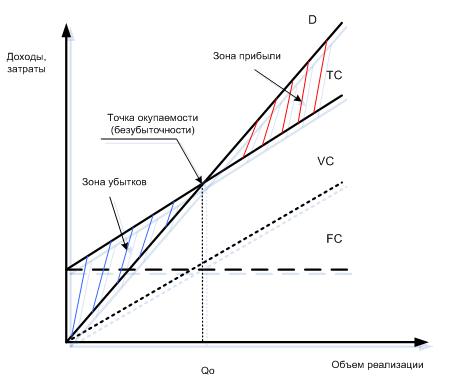 Рис.2. График безубыточности производства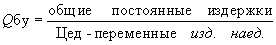 При втором методе ценообразования необходимо использовать кривые спроса (таблицы 17) и динамику издержек производства (таблица 12). Окончательный результат использования второго метода должен выражаться в виде графика спроса и предложения, по которому необходимо определить прибыльность на единицу продукции и на весь объем производства и ее динамику по каждому виду услуг.Здесь необходимо рассчитать эластичность спроса при объемах продаж на начало отчетного периода и конец отчетного периода по формуле 18, опираясь на кривые спроса.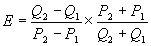 где: Q1, Q2 -  объем спроса на начало и конец отчетного периодаP1, P2 -  цена спроса на начало и конец отчетного периодаНа основании полученного коэффициента эластичности разработать тактику изменения цены.Таблица 17Таблица 17 (продолжение)Таблица 17 (продолжение)Третий метод ценообразования предполагает участие строительной организации в торгах на строительные подряды. Острота конкуренции зависит от количества участников торгов и их цен. Выигрыш подряда на торгах зависит от назначаемой строительной организацией цены на выполнение определенного вида работ.Критерием установления цены служит вероятная прибыль (формула 19):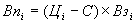 где:Цi - цена, назначенная на торгахС - себестоимость (издержки) на единицу продукцииВзi - вероятность получения заказа при цене ЦiВероятность получения заказа рассчитывается: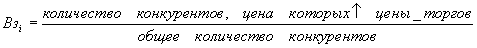 Ценами конкурентов считаются цены по остальным вариантам, выполняющим ту же услугу и  рассчитанные как цена, ориентированная на издержки.Тактика назначения цены зависит от цели строительной организации:– получить заказ независимо от прибыли– получить как минимум нормальную прибыльРасчеты вероятной прибыли на торгах должны быть выражены в таблице 19Таблица 19Заполнение таблицы заканчивается выводом: с какой ценой участвовать на конкурсных торгах. Выбор цены обосновать.7. Определение цены с использованием мультиатрибутивной модели товараВ данном разделе определяется потребительская стоимость товара на основе использования компенсаторной композиционной модели оценки воспринимаемого присутствия атрибутов товара, и рассчитывается рекомендуемая цена.Расчеты проводятся для реализации сопутствующих строительных материалов при выполнении строительных услуг по вариантам таблица 21.Для выполнения необходимо наличие 2-ух образцов различных марок однотипного товара, выполняющих одинаковую базовую функцию и предназначенных для одного сегмента покупателей. Рекомендации по решению.1.      Присвойте каждому из образцов товаров этикетку «А» и «Б». При выполнении дальнейшей экспертной оценки старайтесь отойти от собственного мнения, встав на некоторую обобщенную точку зрения.2.       Определите перечень атрибутов (параметров), которые учитываются потребителем при покупке данного товара (не менее 6) и занесите их в столбец 1 таб.20. Избегайте слишком общих  атрибутов типа «качества», так как такой параметр является макроатрибутом, и сам определяется другими атрибутами. Не включайте в состав атрибутов цену, так как именно она является конечным искомым параметром.3.      Оцените степень важности атрибутов для покупательного выбора. Для этого распределите 100 баллов между весовыми коэффициентами атрибутов товара в соответствии со степенью важности каждого из них для окончательного решения о выборе между марками и занесите их в столбец 2 таб. 20.4.      Для каждого образца товаров определите степень присутствия (реализованности) атрибутов. В зависимости от того, насколько хорошо или плохо реализован атрибут, поставьте ему оценку по 10-балльной шкале:10 баллов – реализован наилучшим образом8 баллов – реализован на хорошем уровне5 баллов – реализован на среднем уровне1 балл – реализован на низком уровне0 баллов – не реализован совсемВ качестве эталона используйте  вами представление об идеальном товаре. Занесите полученные оценки в столбец 3 и 4 таб. 20 для каждого из образцов товара.5.      Рассчитайте взвешенную оценку каждого показателя как произведение весового коэффициента (столбец 2) на оценку параметра (столбец 3 и 4) и занесите их в столбец 5 и 6.6.      Рассчитайте оценку потребительской стоимости каждого варианта товара как сумму взвешенных оценок и занесите их в соответствующую строку столбца 5 и 6.7.      Рассчитайте среднее значение потребительской стоимости каждого товара.8.      Определите коэффициент изменения цены каждого товара как отношение индивидуальной оценки потребительской стоимости к средней.9.      Определите рекомендуемую цену каждого образца товара. Для этого сначала дайте экспертную оценку средней рыночной цене, сложившейся в данный момент на рынке для товаров определенного типа (таб. 21). Рекомендуемую цену определите как произведение индивидуального коэффициента на среднюю цену.Таблица 20Таблица 218. SWOT – анализSWOT – анализ означает изучение факторов силы (Strength ) и слабости фирмы ( Weakness), а также возможностей (Opportunity ) и угроз (Thread ) для фирмы в связи с открытием активности на соответствующем сегменте рынка. SWOT – анализ позволяет установить существующую стратегию и обнаружить тенденции развития ситуации. В этом разделе студент проводит SWOT – анализ на основе предыдущих расчетов, выводов, информации о своем предприятии для разработки маркетинговой стратегии предприятия. Для этого необходимо заполнить таб. 22 и ответить на вопросы. Таблица 22Примечание: пунктов в таблице 24 не менее трех.Вопросы:1) Каким образом предприятие может устранить свои слабые стороны и компенсировать влияние существующих угроз?2) Как предприятие может использовать свои сильные стороны, чтобы реализовать имеющиеся возможности рынка?9. Разработка анкетВ данном разделе студент разрабатывает две анкеты по услуге А: для рынка предприятий и потребительского рынка. Вопросов по анкете не менее восьми.№ ВариантаУслуга А отделочные работы, тыс. нат. ед.Услуга А отделочные работы, тыс. нат. ед.Услуга Б устройство конструкций для жилищных объектов, тыс. нат. ед.Услуга Б устройство конструкций для жилищных объектов, тыс. нат. ед.Услуга Б устройство конструкций для жилищных объектов, тыс. нат. ед.№ Варианта1. европейское качество, м22. улучшенного качества, м21. из кирпича, м32. из сборного ж/бетона, тн3. из деревян. конструкций, м3113.53Важность характеристики Х кjiВажность характеристики Х кjiВажность характеристики Х кjiне важноЖелательноОбязательноБалл123Оценка характеристики YкjiОценка характеристики YкjiОценка характеристики YкjiПлохоУдовлетворительноОтличноБалл123Признаки сегментации потребительского рынкаПризнаки сегментации потребительского рынкаПризнаки сегментации потребительского рынкаПризнаки сегментации потребительского рынкаПризнаки сегментации потребительского рынкаДемографичес-  кийуровень доходасостав семьисоциальныйВозрастной123451. городские жители2. сельские жители3. средний4.   выше среднего5.   до 3 чел. в семье6. 4 чел. и выше7. предприниматели8. служащие9. рабочие10. до 50 лет11. старше 50 летПризнаки сегментации рынка предприятийПризнаки сегментации рынка предприятийВид деятельности (профиль)Оборот  (доход)121.   торговые предприятия2.   финансовые учреждения3.   промышленные предприятия4.   административные и учебные учреждения 5.   мелкие и средние6.   крупныехарактеристики строительных услуг к ( к=1...n)характеристики строительных услуг к ( к=1...n)характеристики строительных услуг к ( к=1...n)характеристики строительных услуг к ( к=1...n)характеристики строительных услуг к ( к=1...n)характеристики строительных услуг к ( к=1...n)характеристики строительных услуг к ( к=1...n)1234567долговеч-ностьдизайнценапрестижностькомфортЭкономичность в эксплуатацииСрок вы-полнения работхарактеристикиОценка важности характеристики Хкji потребительским рынком по услуге А в баллахОценка важности характеристики Хкji потребительским рынком по услуге А в баллахОценка важности характеристики Хкji потребительским рынком по услуге А в баллахОценка важности характеристики Хкji потребительским рынком по услуге А в баллахОценка важности характеристики Хкji потребительским рынком по услуге А в баллахОценка важности характеристики Хкji потребительским рынком по услуге А в баллахк = 1....nдо 1.3до 1.6до 1.9до 2.3до 2.5До 2.81234567долговечностьХ115 Х1110 Х111 Х114 Х117Х112 Х118 Х113Х116 Х119 Х1111дизайнХ212Х2111Х213 Х216Х219Х215 Х218 Х2110Х211 Х214 Х217ценаХ314 Х317Х315 Х3111Х311 Х3110Х318 Х319Х312 Х313 Х316 престиж-ностьХ412 Х416 Х4111Х413 Х419Х415 Х418 Х4110Х411 Х414 Х417комфортХ516 Х5111Х512 Х513Х519Х515 Х5110Х511 Х514 Х517 Х518эконом. вэксплуат.Х617 Х6110Х614Х611Х612 Х615 Х618Х613 Х619Х616 Х6111срок вы-полнения Х714 Х7110Х711 Х713Х712 Х715 Х717Х718 Х719Х716 Х7111характеристикиОценка важности характеристики Yкji потребительским рынком по услуге А в баллахОценка важности характеристики Yкji потребительским рынком по услуге А в баллахОценка важности характеристики Yкji потребительским рынком по услуге А в баллахОценка важности характеристики Yкji потребительским рынком по услуге А в баллахОценка важности характеристики Yкji потребительским рынком по услуге А в баллахОценка важности характеристики Yкji потребительским рынком по услуге А в баллахк = 1....nдо 1.3до 1.6до 1.9до 2.3до 2.5До 2.81234567долговечностьY124 Y127 Y128Y112 Y126 Y129 Y1210Y113 Y119 Y1111 Y121 Y116 Y123 Y1211Y114 Y117 Y118 Y122 Y125 Y111 Y115 Y1110 дизайнY224 Y2210Y227 Y229 Y228Y212 Y2111 Y221 Y226 Y216 Y219 Y222 Y223 Y213 Y225 Y2110 Y2211 Y211 Y214 Y215 Y217 Y218 ценаY312 Y313 Y319 Y322 Y326 Y328Y311 Y323 Y3111 Y3211 Y318 Y3110 Y321 Y329 Y315 Y324 Y325 Y3210 Y314 Y317 Y327 Y316 престижностьY419 Y421 Y422 Y424 Y427Y412 Y416 Y4111 Y425 Y413 Y423 Y426 Y428 Y429Y4210 Y4211Y418 Y4110Y411 Y414 Y415 Y417комфортY523 Y527 Y528Y519 Y521 Y524 Y525 Y5111Y512 Y516 Y5210Y513 Y522 Y526 Y529Y511 Y515 Y517 Y518 Y523Y514 Y5110 Y5211эконом. вэксплуат.Y624 Y627 Y6210Y612 Y621 Y625 Y626 Y628Y613 Y616 Y618 Y619 Y6111 Y629Y614 Y615 Y623  Y611 Y6110 Y622 Y6211Y617  срок вы-полнения работY712 Y713 Y716 Y7111 Y729Y711 Y723 Y728 Y7211Y714 Y715 Y718 Y7110 Y721 Y725Y722 Y726 Y727  Y719 Y7210Y717 Y724характеристикиОценка важности характеристики Хкji рынком предприятий по услуге А в баллахОценка важности характеристики Хкji рынком предприятий по услуге А в баллахОценка важности характеристики Хкji рынком предприятий по услуге А в баллахОценка важности характеристики Хкji рынком предприятий по услуге А в баллахОценка важности характеристики Хкji рынком предприятий по услуге А в баллахОценка важности характеристики Хкji рынком предприятий по услуге А в баллахк = 1....nдо 1.3до 1.6до 1.9до 2.3до 2.5до 2.81234567долговечностьХ112 Х115 Х111 Х113 Х114 Х116дизайнХ213Х211 Х214 Х215Х212 Х216 ценаХ312 Х316Х311 Х313 Х314 Х315 ПрестижностьХ413Х411 Х414 Х415Х412 Х416КомфортХ511 Х515Х513Х512 Х514 Х516Эконом. вэксплуат.Х612Х615 Х616Х611 Х613 Х614Срок вы-полнения Х712 Х716 Х711 Х714Х713 Х715ХарактеристикиОценка важности характеристики Yкji  рынком предприятий по услуге А в баллахОценка важности характеристики Yкji  рынком предприятий по услуге А в баллахОценка важности характеристики Yкji  рынком предприятий по услуге А в баллахОценка важности характеристики Yкji  рынком предприятий по услуге А в баллахОценка важности характеристики Yкji  рынком предприятий по услуге А в баллахОценка важности характеристики Yкji  рынком предприятий по услуге А в баллахк = 1....nдо 1.3до 1.6до 1.9до 2.3до 2.5до 2.81234567ДолговечностьY113 Y126 Y122 Y124 Y114 Y123 Y112 Y115 Y116 Y125Y111 Y121  ДизайнY222Y225  Y213  Y221 Y214 Y215  Y223 Y224 Y226  Y211 Y212 Y216 ЦенаY313 Y314 Y315 Y311  Y326Y323 Y324 Y312 Y316 Y321 Y322 Y325ПрестижностьY413  Y422 Y426    Y414 Y415 Y425 Y421 Y423 Y424Y411 Y412 Y416 КомфортY522Y514 Y525 Y515 Y524 Y526Y513 Y523 Y511 Y512 Y516 Y521 Эконом. вэксплуат.Y613 Y614 Y622 Y623 Y615 Y624 Y626 Y611 Y616 Y625  Y612 Y621 Срок выполнения работY714 Y715 Y711 Y725 Y713 Y722 Y723 Y712 Y716 Y724  Y726 Y721Вид строит. услугРынок строительных услугРынок строительных услугРынок строительных услугРынок строительных услугРынок строительных услугРынок строительных услугВид строит. услугпотребительский рынокпотребительский рынокпотребительский рынокрынок предприятиярынок предприятиярынок предприятияВид строит. услугСегментыСегментыСегментыСегментыСегментыСегменты1234567ХарактеристикиЭтапы жизненного циклаЭтапы жизненного циклаЭтапы жизненного циклаЭтапы жизненного циклаХарактеристикиВнедрениеРостЗрелостьСпадЦели маркетингаОбъем продажКонкуренцияПрибыльПотребителиТовар. ассортиментСбытЦенообразованиеПродвижениеЗатраты на маркетингВид работы, объем работ, ед. измеренияПеременные единичные издержки, руб./ ед.Постоянные общие  издержки, руб.А. Отделочные работы1.      европейского качества:объем до 2000 м2объем до 3000 м2объем до 4000 м2объем до 5000 м22. улучшенного качества:объем  до 2000 м2объем до 3000 м2объем до 4000 м2объем до 5000 м291898890565352548000010500013000020000080000105000130000200000Б  Жилищное строительство1.   из кирпича:объем до 1500 м3объем до 2000 м3объем до 3000 м3  2. из сборного железобетона:объем  до 2000 тнобъем  до 3000 тнобъем  до 4000 тнобъем  до 5000 тн3.   из деревянных конструкций:  объем до 1500 м3объем  до 2000 м3объем  до 3000 м3979695210200195190120120125240000240000320000800000130000015200001600000190000200000280000Вид услугиобъемы, нат. ед.Затраты, тыс. руб.Затраты, тыс. руб.Вид услугиобъемы, нат. ед.Общие затратыЗатраты на един.1234В-тЗПП, руб. опн, тыс. ЗРДк, рубЗРДн, рубЗРк, рубЗРн, руб112000041200010000400025002900003.780005000200030003650002300020002000200047000033000200010002500560005.5500030001000150062700032000250010001500740004300035001000900810000310000500020002500912000041300020004000300010500003.33000200010008001110000038000500020002500121000025000500015002300133000031500200030003100141500041000200020001500151600005.8100001100050006000161050003.4800070004000200017300002400010002000200018900002.380005000500040001990000450004000300030002013000051000080003000200021100002200015001000900222000210001500900100023100004.5200020001000100024400003.95000400023002000257500210001000100050026500003.7400045001000300027500002700060003000100028200002.8200023001000100029600003500040004000300030100000412000900060007000В-тЗПП, руб опн, тыс. ЗРДк, рубЗРДн, рубЗРк, рубЗРн, руб15740004174001800058004000252000034000050000200010003150002.350004800100010004120000228000300009000100005900002.5800040001000130066000004.55200040000300040007700002600045001500100085000023000470050052009900001800025002000250010400002.44000400015001200111200003120001000080001500125000035000520020002000138000037000750030003200146000004.26200100004000250015100000290001000030005000162000004200001000070001700176000004.2350003000010000900018600004.730003500500500194000012000200010005002013000029000120003000400021900000380001000040004000223000005.21200012000600075002317000029000850025003000241800002.59500700030002500255800005200001500010000400026700001.520000250008000850027600003.7400045001000100028680003700050002000230029540001.520001500500800301400002.5100001100050006000В-т1 раздел баланса2 раздел баланса3 раздел баланса5 раздел баланса1167624385-2034953220000540010560003103002350-512700414300500018700500521730781031580006120502150-2530107197005170286000813050316015000400934508712021404208101890047753948001115780311899420012101201108-31230013131802224562000141987073451116400153860073003000489016241007117-58000179800230010000200018110503700-28410019198765871456717202832084172840061192114009900915000700022100301530-15218023161704100-9851002417512890049007100251152211301425270026183815700190004900271080098098501100281673145559000600029168096177-230710030191004000200002500Вид услугиЦена min на рынке руб. на ед. продукции Цена max на рынке руб. на ед. продукцииА. Отделочные работы 1.      Европейского качества2.      Улучшенного качества110 70325190 Б. Устройство конструкций1.      Из кирпича2.      Из сборного ж/бетона3.      Из деревянных конструкций200500190350730330Вид  услугиГрафическая характеристика спроса А Отделочные работы1. европейского качества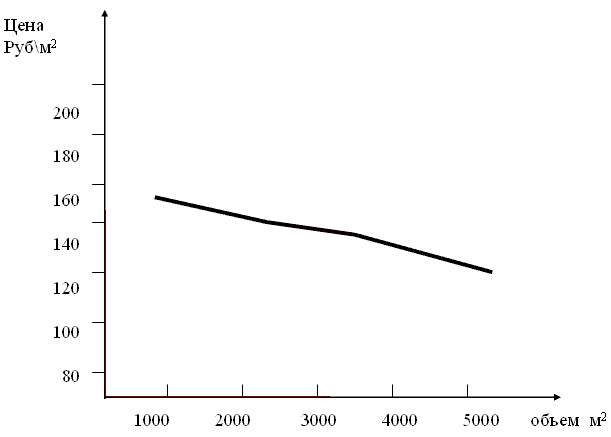 А отделочные работы2. улучшенного качества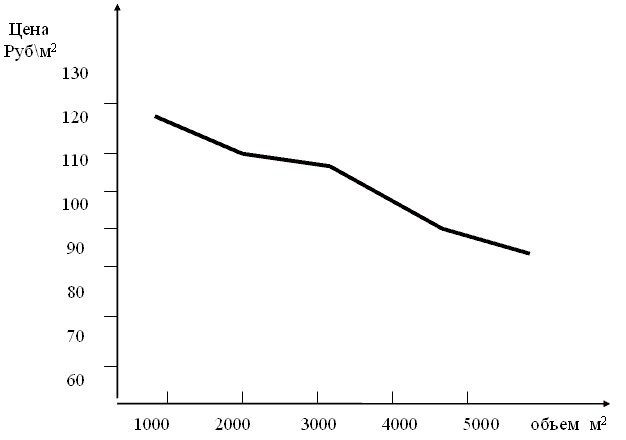 Вид услугиГрафическая характеристика спросаБ Жилищное строительство1. из кирпича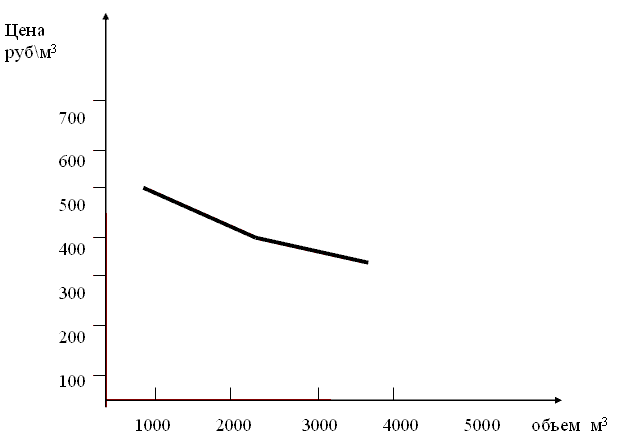 Б  ЖилищноеСтроительство2. из сборного железобетона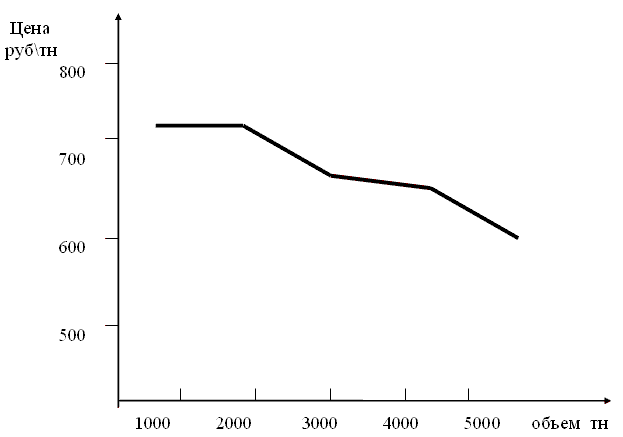 Вид  услугиГрафическая характеристика спроса Б жилищноеСтроительство 3. из деревянных конструкций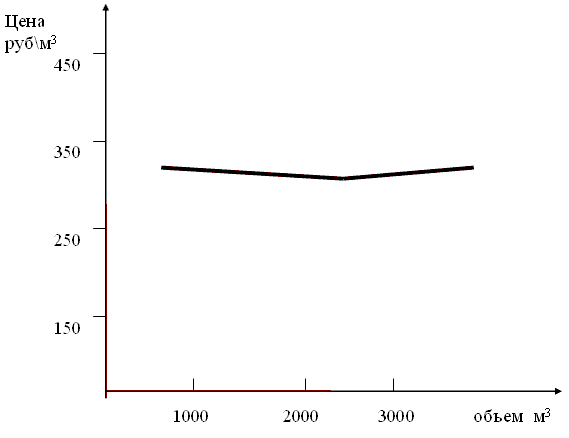 Объем работ нат. ед.цена Цi Вероятность выигрыша Взiвероятная прибыль Впiрентабельность затрат, %АтрибутВесовой коэффициентОценка по 10- балл.  шкалеОценка по 10- балл.  шкалеВзвешенная оценкаВзвешенная оценкаАтрибутВесовой коэффициентАБАБ123456Сумма балловПотребительская стоимостьПотребительская стоимость«Средняя потребительская стоимость»«Средняя потребительская стоимость»«Средняя потребительская стоимость»«Средняя потребительская стоимость»Индивидуальный коэффициент ценыИндивидуальный коэффициент ценыИндивидуальный коэффициент ценыИндивидуальный коэффициент ценыСреднерыночная ценаСреднерыночная ценаСреднерыночная ценаСреднерыночная ценаЦенаЦенаЦенаЦенаВариантыОбразцы товаровЕд. изм. Рыночные цены  г. Москва, руб. /ед.1, 13Ковровое покрытие «Barcelona”Ковровое покрытие     “Classica”Кв. м65, 69, 70, 81, 95, 115, 1282, 6Сухие смеси  “Stimelit”Сухие смеси “Старатели”Т640, 750, 900, 980, 1200, 14003, 12Линолеум «Синтерос»Линолеум антистатическийКв. м48, 60, 70, 80, 135, 1504, 27Кирпич «Бессер» цветнойКирпич «рваный камень»Шт.70, 75, 78, 82, 85, 90, 1005, 26Бревно оцилиндрованноеБрус строительныйМ.куб2200, 2400, 2600, 2850, 3000, 35007, 16Обои жидкиеОбои под краскуКв. м130, 139, 145, 157, 160, 1708Кирпич М100Кирпич М125Шт.3.8, 3.9, 4, 4.2, 4.5, 5.39, 15Доска 8% березаДоска 8% соснаМ.куб9000, 9600, 10050, 10200, 10450, 1090010, 18Штукатурка МП75Штукатурка «Ротбанд»Мешок160, 169, 173, 178, 185, 21011, 24Лак БТ-577Лак БТ- 988Кг20, 35, 57, 63, 69, 78, 8214Керамзит особо легкийКерамзит типа «Биг –Бэг»М.куб420, 425, 429, 430, 43217Плиты ж/б для полаПлиты ж/б для пола с усилен. армиров.Кв. м115, 120, 140, 165, 170, 200, 20919, 28Ламинат  “EVIG”Ламинат  “PERGO”Кв. м449, 452, 460, 483, 500, 51220Металлочерепица  “OMI”Металлочерепица  “Rannila”Кв. м135, 136, 145, 151, 158, 16021Гидро-пароизоляция “ELTETE”Гидро-пароизоляция «Изоспан»Кв. м13, 13.3, 13.5, 14, 14.622Водостоки “PLASTMO”Водостоки “NIKOLL”П.м.111, 115, 123, 127, 130, 13523Натяжные бесшовные потолки (Щвейц.)Натяжные потолки “Barrisol”  (Франц.)Кв. м744, 800, 980, 1010, 1023, 110025, 29Обои виниловыеОбои бумажныеРулон60, 80, 95, 120, 145, 150, 16030Вагонка – имитация брусаВагонка ПВХКв. м50, 59, 63, 70, 78, 80, 84Сильные стороны предприятияСлабые стороны предпрития1……………2……………1……………..2……………..Внешние возможностиВнешние угрозы1……………..2……………..1……………….2………………